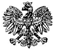 Zgierz, dnia  20.10.2023 r.ZP.272.10.2023.MW/30ZAWIADOMIENIE O WYBORZE OFERTY W RAMACH ZADANIA NR 2 i 4, w postępowaniu prowadzonym w trybie przetargu nieograniczonegoNa podstawie art. 253 ust. 1  pkt 1 ustawy z dnia 11 września 2019 r.  - Prawo zamówień publicznych 
(tj. Dz. U. z 2023 r., poz. 1605  ze zm. – dalej zwana Ustawą), Powiat Zgierski reprezentowany przez Zarząd Powiatu Zgierskiego (zwany dalej Zamawiającym) informuje, że dokonał wyboru najkorzystniejszej oferty spośród niepodlegających odrzuceniu ofert w postępowaniu pn. „Zimowe utrzymanie dróg”W ramach Zadania nr 2 pn.: Zimowe utrzymanie pasów drogowych dróg powiatowych na terenie gminy Ozorków i gminy Zgierz, ocenie podlegały następujące oferty:W ramach Zadania nr 4 pn.: Zimowe utrzymanie pasów drogowych dróg powiatowych na terenie miasta Zgierza, ocenie podlegały następujące oferty:Najkorzystniejszy bilans liczby przyznanych punktów w oparciu o ustalone kryteria otrzymała oferta 
nr 3 złożona przez Mariusza Malarczyka prowadzącego działalność gospodarczą pod nazwą: MARIUSZ MALARCZYK HUBERTUS al. Piłsudskiego 67/49, 90-329 Łódź (zwanym dalej Wykonawcą). Oferta w ramach zadania nr 2 i 4 wybrana  została zgodnie z art.  239 ust. 1 Ustawy, na podstawie kryteriów oceny ofert określonych w dokumentach zamówienia.Umowa w sprawie zamówienia publicznego, zostanie zawarta z uwzględnieniem art. 577 Ustawy,
 w terminie zgodnym z art. 264 ust. 1 Ustawy, tj. nie krótszym niż 10 dni od dnia przesłania zawiadomienia o wyborze najkorzystniejszej oferty, przy użyciu środków komunikacji elektronicznej.  POUCZENIE		Od niezgodnej z przepisami Ustawy czynności Zamawiającego podjętej w postępowaniu 
o udzielenie zamówienia lub zaniechaniu czynności, do której Zamawiający był zobowiązany przysługuje Wykonawcy odwołanie zgodnie z przepisami Ustawy.                                                                                Zarząd Powiatu Zgierskiego_______________________________________________                                                                             (podpis kierownika Zamawiającego lub osoby upoważnionej)ZARZĄD POWIATU ZGIERSKIEGO95-100 Zgierz, ul. Sadowa 6atel. (42) 288 81 00, fax (42) 719 08 16zarzad@powiat.zgierz.pl, www.powiat.zgierz.plNr ofertyNazwa i adres  WykonawcyCENA OFERTYCZAS REAKCJI (rozumiany, jako czas rozpoczęcia odśnieżania i usuwania śliskości zimowej, liczony od momentu otrzymania zlecenia wyjazdu od Koordynatora)Punktacja otrzymana 
zgodnie z kryteriami określonymi w SIWZPunktacja otrzymana 
zgodnie z kryteriami określonymi w SIWZPunktacja otrzymana 
zgodnie z kryteriami określonymi w SIWZBilans przyznanych punktów Nr ofertyNazwa i adres  WykonawcyCENA OFERTYCZAS REAKCJI (rozumiany, jako czas rozpoczęcia odśnieżania i usuwania śliskości zimowej, liczony od momentu otrzymania zlecenia wyjazdu od Koordynatora)CENA OFERTY60% waga udział w ocenie 60 pktCZAS REAKCJI 40% waga udział w ocenie 40 pktCZAS REAKCJI 40% waga udział w ocenie 40 pktBilans przyznanych punktów 3HUBERTUS Mariusz Malarczyk al. Piłsudskiego 67/49, 90-329 Łódź850 818,93 zł1 godzina zegarowa6040100100Nr ofertyNazwa i adres  WykonawcyCENA OFERTYCZAS REAKCJI (rozumiany, jako czas rozpoczęcia odśnieżania i usuwania śliskości zimowej, liczony od momentu otrzymania zlecenia wyjazdu od Koordynatora)Punktacja otrzymana 
zgodnie z kryteriami określonymi w SIWZPunktacja otrzymana 
zgodnie z kryteriami określonymi w SIWZBilans przyznanych punktów Nr ofertyNazwa i adres  WykonawcyCENA OFERTYCZAS REAKCJI (rozumiany, jako czas rozpoczęcia odśnieżania i usuwania śliskości zimowej, liczony od momentu otrzymania zlecenia wyjazdu od Koordynatora)CENA OFERTY60% waga udział w ocenie 60 pktCZAS REAKCJI 40% waga udział w ocenie 40 pktBilans przyznanych punktów 3HUBERTUS Mariusz Malarczyk al. Piłsudskiego 67/49, 90-329 Łódź344 532,43 zł1 godzina zegarowa6040100